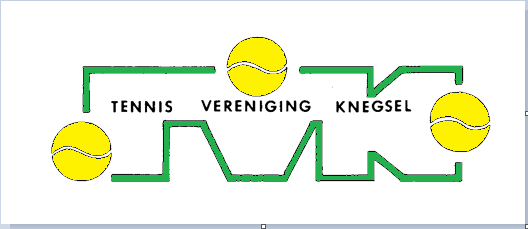 NIEUWSBRIEFELKE DONDERDAG TOSSAVONDVanaf donderdag 2 april is het weer elke donderdagavond tossen. Vanaf 19.30 uur kan er gespeeld worden. Je hoeft je vooraf niet op te geven, gastheer Luuk zit vanaf 19.15 uur gewoon voor jullie klaar. Later instromen kan natuurlijk altijd.De duur van de partijtjes is afhankelijk van het aantal deelnemers.Bezoekfrequentie en resultaten zullen beloond worden. Hoe is nog een verrassing!HET IS LENTE!Tijd voor de eerste kwartaal activiteit. Saskia Moeskops heeft het initiatief genomen voor een (k)ei- leuke paasactiviteit.2e paasdag vanaf 10.00 uur is iedereen welkom. Wel graag even opgeven via het mailadres secretariaat.tvknegsel@gmail.com  of op het informatiebord in het clubgebouw.Verdere bijzonderheden staan in de bijgevoegde uitnodiging.DORPENTOSS WINTELREDinsdag 7 april, zoals altijd op de eerste dinsdag van de maand is het weer dorpentoss.Dit keer is het in Wintelre te doen. Zoals altijd vanaf 19.30 uur. Opgeven is niet nodig.Annemieke Dubbers (0497-516733) gaat in ieder geval. Er zijn nog plaatsen over in haar auto. Wie gaat er mee?COMPETITIEOp donderdagochtend 2 april begint ons damescompetitieteam met een uitwedstrijd tegen Bergeijk. Op 9 april, 23 april en 21 mei spelen zij thuis vanaf 09.00 uur.Supporters zijn altijd welkom. We wensen hen veel succes en veel tennisplezier! KLUSSEN?! GEWOON DOEN!De vrijwillige onderhoudsploeg kan best wat versterking gebruiken.Ons ploegje komt elke 1e donderdag van de maand bij elkaar van 09.00 uur tot ongeveer 12.30 uur, de eerste keer is dus 2 april. Jan Olfers zorgt elke keer voor koffie met wat lekkers.Wat doen we zoal:-de banen onkruidvrij houden, bladeren verwijderen en banen en lijnen vegen-het hekwerk rond de banen onderhouden-het terrasmeubilair schoonhouden het terras aanvegen-de opslagruimte en berging op orde houden-zorgen voor een groene en fleurige uitstraling van ons paviljoenWe hebben een gezellige groep en je bent  van harte welkom om ons te komen versterken. Aanmelden is niet nodig. Hopelijk tot 2 april.